POGIL WS (pg.2) MOD				Name: ______________________________Date: _____________Period: _____Consider the following graph of Cars A, B, and C: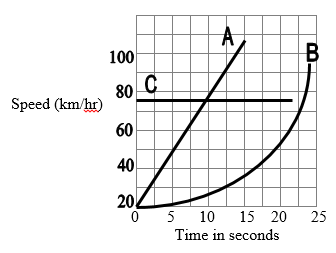 	Identify each car below as A, B, or C:Which cars are accelerating? (There are 2!)Which car is driving at 75 km/hr at time zero seconds, and has an acceleration of 0 km/hr-s?Which cars are traveling the same speed at 9 seconds?Looking at the graphs below:___ 1) Which graph(s) show constant speed?___ 2) Which graph shows constant acceleration?___ 3) Which graph shows no motion?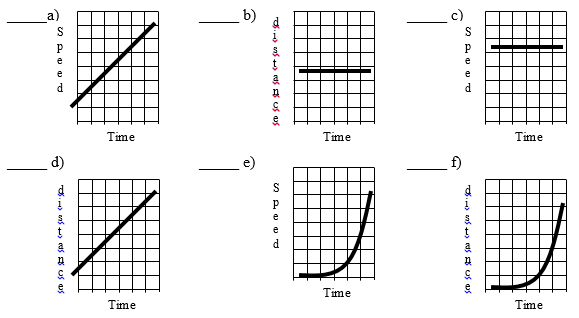 3. Both graphs below show Car A accelerating constantly at 32 m/s2.	Graph 1: Speed (m/s) vs. Time (s)                       Graph 2: Distance (m) vs. Time (s)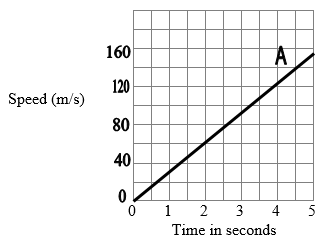 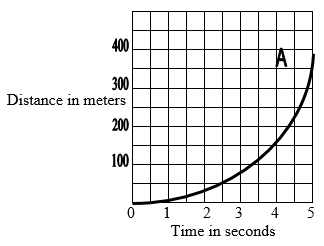 Find the area under the line in Graph 1. Use the formula for the area of a triangle:Area = (1/2) X base X height = (1/2) X 5 X 160 = ________metersHow far did the car travel in 5 seconds according to Graph 2? Given your answer to parts a and b, fill in the blank:  If you have a graph of speed vs. time, the area under the graph is equal to the __________________ the car traveled.  Find the slope of the line in Graph 1.  Slope =  = = _______ m/s2How does the value for the slope relate to the acceleration of Car A (32 m/s2)?